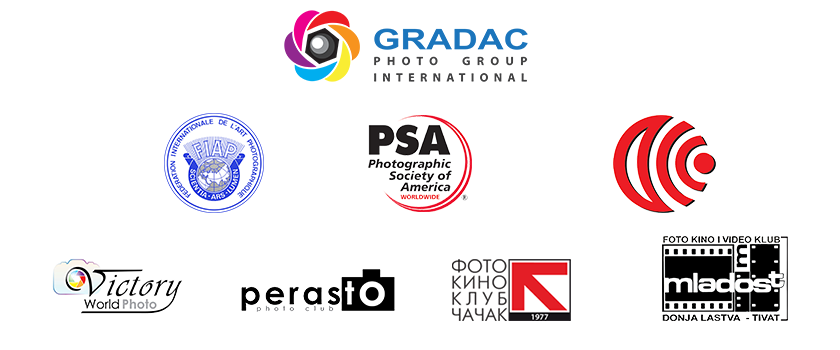 5. Internacionalni Cirkular FotografijeBALKAN FRAME 2021Srbija – Crna GoraPropozicije izlozbi1. ORGANIZATOR5. BALKAN FRAME"PERAST"                     Foto Klub "PERASTO" - Kotor, Crna Gora5. BALKAN FRAME"TIVAT"                         Foto Klub "MLADOST" – Tivat, Crna Gora5. BALKAN FRAME"CACAK"                       Foto Klub "CACAK" - Cacak, Srbija2. PATRONATIFIAP – 2021/PSA – 2021- FSS – 2021/GRADAC PGI  -  2021/007-009VICTORY P.W. – 2021/07-09FK PERASTO  -  2021-3FKK CACAK FK MLADOST -  3. UCESCE	Salon je otvoren za amatere i profesionalne fotografe iz celogsveta. Učesnici moraju biti autori fotografija koje šalju.Svaki učesnik može da pošalje maksimalno 4 fotografije za svaku  sekciju.Organizator može koristiti izložene radove za reprodukciju u  katalogu ipromociju bez plaćanja nadoknade za autorski honorar.4. TEME	- Cetri teme, sve cetri digitalne:A) SLOBODNA KOLOR B) SLOBODNA MONOHROM 
C) PRIRODAD) LJUDISvaka fotografija može biti samo u jednoj temi.5. PRIJAVA	Autori mogu da popune online prijavu (poželjna metoda).Takođe mogu da pošalju odštampanu prijavu zajedno sa CD/DVD  naorganizatorovu adresu.6. FOTOGRAFIJE	Fotografije moraju biti u JPG formatu, maksimalne dimenzije:1920 x 1080 pixela.Za apload na sajtu https://www.gradacfoto.com/ fotografije kompresovati na 7-12.Bitno je da fotografija ne prelazi 2Mb. ili ih slati na CD/DVD.CD/DVD neće biti vraćani
7. IMENOVANJE FAJLOVA	Nema posebnih zahteva za ime fajla, bilo bi poželjno da bude isto kao imefotografije.8. KOTIZACIJA	Kotizacija je obavezna za sve učesnike izložbe i košta:- 29 Eura – za jednu ili dve teme,- 37 Eura – za tri I cetri teme.Za clanove Foto saveza Srbije kotizacija je 2500 dinara I moze se uplatiti na sledeci broj racuna:  160-5100100528935-56 Radovi autora koji ne uplate kotizaciju neće biti žirirani.Sva uputstva su na sajtu https://www.gradacfoto.com/9. KATALOG	On-line (PDF) katalog bice objavljen na sajtu  https://www.gradacfoto.com  I njegov link ce biti posalt svim ucesnicima.10. OBJAVLJIVANJE REZULTATA	Svi autori će dobiti rezultate žiriranja e-mailom.Rezultati izložbe će takođe biti objavljeni na sajtu https://www.gradacfoto.com11. ODGOVORNOST ORGANIZATORA	Organizator će sa velikom pažnjom da pristupi rukovanju  dolazne iodlazne pošte. Međutim, organizator ne prihvata nikakvu  odgovornost za štetu iligubitak prilikom transporta.12. CLANOVI ZIRIJA	5th BALKAN FRAME "PERASTO" – KotorVojislav – Vojo Pesterac, EFIAP/d2, MF FSS - SerbiaWatson Graeme, EFIAP/d2, MPSA - AustraliaCedomir Biukovic EFIAP, KMF FSS - SerbiaReserve member:Radenko Radovanovic, - Serbia 5th BALKAN FRAME "CACAK" – CacakHENG Zee Kek, EFIAP/g, GMPSA/b, GPU CR5 - SingaporeZoran Milosevic, EFIAP, MF FSS - SerbiaBojan Petrovic – EFIAP/b, KMF FSS – SerbiaReserve member:Toni Markovic - Montenegro 5th BALKAN FRAME "MLADOST" – TivatBranka Vucicevic Vuckovic – EFIAP – SerbiaCufar Aleksander, EFIAP/p, MPSA - SloveniaDragan Babovic – MF FSS – SerbiaReserve member:Maja Stosic - Serbia13. NAGRADE	UKUPNO -  471  NAGRADE !!!5. BALKAN FRAME"MLADOST" – Tivat  - 153 NAGRADE !FIAP Plava Znacka za najuspešnijeg autora
FIAP Zlatna medalja za svaku temu (4 ukupno)  
+ 2 FIAP pohvala za svaku temu (8 ukupno) 
PSA Zlatna medalja za svaku temu(4 ukupno)
+ 3 PSA pohvala za svaku temu (12 ukupno)  GRADAC PGI Zlatna, Srebrna i Bronzana medalja za svaku temu (12 ukupno)+ 6 GRADAC PGI pohvala za svaku temu(24 ukupno)VICTORY P.W. Zlatna, Srebrna i Bronzana medalja za svaku temu (12 ukupno)+ 6 VICTORY P.W. pohvala za svaku temu(24 ukupno)FK ELEMA Zlatna, Srebrna i Bronzana medalja za svaku temu  (12 ukupno) + 6 SALON pohvala za svaku temu(24 ukupno)SPECIJALNA DIPLOMA OD CLANOVA ZIRIJA  (12 ukupno)SPECIJALNA POHVALA OD PREDSEDNIKA SALONA  (4 ukupno)5. CACAK CIRCUIT"CACAK" – Cacak - 165 NAGRADE !FIAP Plava Znacka za najuspešnijeg autora
FIAP Zlatna medalja za svaku temu (4 ukupno)  
+ 2 FIAP pohvala za svaku temu (8 ukupno) 
PSA Zlatna medalja za svaku temu(4 ukupno)
+ 3 PSA pohvala za svaku temu (12 ukupno)  FSS Zlatna medalja za svaku temu  (4 ukupno)+ 2 FSM pohvala za svaku temu (8 ukupno)GRADAC PGI Zlatna, Srebrna i Bronzana medalja za svaku temu (12 ukupno)+ 6 GRADAC PGI pohvala za svaku temu(24 ukupno)VICTORY P.W. Zlatna, Srebrna i Bronzana medalja za svaku temu (12 ukupno)+ 6 VICTORY P.W. pohvala za svaku temu(24 ukupno)FK CACAK Zlatna, Srebrna i Bronzana medalja za svaku temu  (12 ukupno) + 6 SALON pohvala za svaku temu(24 ukupno)SPECIJALNA DIPLOMA OD CLANOVA ZIRIJA    (12 ukupno)SPECIJALNA POHVALA OD PREDSEDNIKA SALONA  (4 ukupno)5. CACAK CIRCUIT"PERASTO" – Kotor - 153 NAGRADE !FIAP Plava Znacka za najuspešnijeg autora
FIAP Zlatna medalja za svaku temu (4 ukupno)  
+ 2 FIAP pohvala za svaku temu (8 ukupno) 
PSA Zlatna medalja za svaku temu(4 ukupno)+ 3 PSA pohvala za svaku temu (12 ukupno)  GRADAC PGI Zlatna, Srebrna i Bronzana medalja za svaku temu (12 ukupno)+ 6 GRADAC PGI pohvala za svaku temu(24 ukupno)VICTORY P.W. Zlatna, Srebrna i Bronzana medalja za svaku temu (12 ukupno)+ 6 VICTORY P.W. pohvala za svaku temu(24 ukupno)FK PERASTO Zlatna, Srebrna i Bronzana medalja za svaku temu  (12 ukupno) + SALON pohvala za svaku temu(24 ukupno)SPECIJALNA DIPLOMA OD CLANOVA ZIRIJA    (12 ukupno)SPECIJALNA POHVALA OD PREDSEDNIKA SALONA  (4 ukupno)14. KALENDAR	Prijem radova do:     16.05.2021  
Period ziriranja:    20.05 – 27.05.2021Rezultati žiriranja:  02.06.2021 na https://www.gradacfoto.com, I svakom autoru personalno na e-mail.
Dostava kataloga, nagrada i pohvala autorima: 11.08.2021.15. DIGITALNA PROJEKCIJA FOTOGRAFIJA	06.08. and 07.08.2021. - Photo Club "MLADOST" – Seljanovo BB, Tivat, Montenegro 13.08. and 20.08.2021. - Photo Cinema Club "CACAK" – Trg Ustanka 2-6, Cacak, Serbia27.08. and 28.08.2021. -  Photo Club "PERASTO" – Zgrada Bujkovica bb, Kotor, Montenegro16. ADRESA ZA SLANJE RADOVA	- Možete poslati štampanu prijavu  i / ili novac na ovu adresu:
Stanovcic DamirSpanskih boraca 36a11070 Belgrade, Serbia, Europe

- Prepo rucujemo da se koristi online forma prijave.17. ORGANIZACIONI ODBOR	Damir Stanovcic, predsednik organizacionog odbora,Milica Cosicexhibitionsgradac@gmail.com